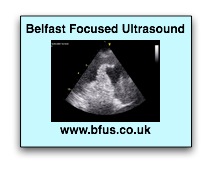 Workshop in Emergency/ Critical Care Ultrasound     QIIC; Ulster Hospital; Dundonald.Fri 18th October 2019Registration FormName:				_____________________________________Contact Address: 		_____________________________________				_____________________________________Email:				_____________________________________Contact Telephone:		_____________________________________Job Title:			_____________________________________(Grade & specialty)Hospital:			_____________________________________Dietary Requirements:	_____________________________________Method of Payment: 		_____________________________________I have submitted online payment REFERENCED WITH MY NAME to:Account: Belfast Focused Ultrasound     Sort: 95-06-79	Acc no: 80197912OR: I enclose a cheque for £190 made payable to “Belfast Focused Ultrasound”                                                          In the event of oversubscription, names will be held on a waiting list for future courses, and the cheques will not be cashed.Please send completed forms to – BFUS, c/o Liz Dunlop, 25 Ardvanagh Road, Conlig BT23 7XA or email with confirmation of bank transfer to Lizdunlop23@hotmail.comFurther details will be emailed to participants when available. For further information, visit www.bfus.co.uk  